Lesson 4-5: Developing Research QuestionsUNIT
5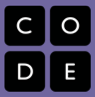 Overview			Research questions for a selection of campaigns are explored. Validating claims with research data are discussed.Lesson SummaryParticipate in debrief of Room Data Collection Project.Participate in discussion of final project expectations.CS Content				Problem solving and critical thinking.ObjectivesStudents will be able to:Understand the complexities of collecting, processing, and analyzing large sets of data.Materials and PrepExplore data sets.Rubric Room Data Collection ProjectResourcesStudent DocumentsRoom data collection projectData Analysis and research questionsCode StudioVideohttp://www.neok12.com/Statistics.htmAssessmentshttp://pact.sri.comNotes